По реализации национального проекта25.08.2020Национальный проект "Демография"Объект "Детский сад на 280 мест в округе Варавино-Фактория города Архангельска"Подрядная организация ООО "РК-Инвест". Строительство данного объекта планируется методом "под ключ" (проектирование, строительство, приобретение и монтаж оборудования, ввод объекта в эксплуатацию осуществляется одной организацией).Идентификационный код закупки:          193290128442529010100101080010000000 Место расположения: территориальный округ Варавино-Фактория, ул. Воронина, земельный участок с кадастровым номером 29:22:070302:208Краткая характеристика объекта:Площадь застройки 2059,38 кв. м, площадь здания 3 499,37 кв. м, строительный объем 18 275,01 куб. м. На первом этаже здания расположены 6 групповых ячеек для детей ясельного возраста. На втором этаже располагаются групповые ячейки для детей дошкольного возраста: 2 ячейки – для старшей группы, 2 ячейки – для подготовительной группы, 2 ячейки – для средней группы. Предусмотрено размещение музыкального и гимнастического залов. На этаже предусмотрены служебно-бытовые помещения. В состав служебно-бытовых помещений входят: кабинет заведующего, методический кабинет, кабинеты специалистов, бухгалтерия, хоз. кладовая, туалет для персонала, комната уборочного инвентаря.Ход работ на объекте по состоянию на 25.08.2020:Свайные работы – 100%,Подбетонка – 100%Бетонирование ростверка – 100%Фундаментные блоки – 100%Монтаж плит на отм. 0,000; 3,300; 6,600 – 100%Кирпичная кладка – 100%Отопление по подвалу – 100%Водопровод, канализация по подвалу – 100%Отопление розлив чердак – 90% Перегородки 1 эт. – 100%                       Перегородки 2 эт. –  100%  Дренаж – 100%  	Установка окон – 99 % Электромонтажные работы внутренние – 88% Штукатурные работы – 100%  Фасад (утеплитель, подсистема) – 85%  Кровля антисептирование пиломатериалов, сборка стропил – 95% Кровля – черепица 80% Песчаная отсыпка дорожного полотна выезд на ул. Воронина – 100% Полы Пеноплекс – 100% Теплый пол – 100%Вентиляция – 82%  Канализация наружная – 100% Теплотрасса сваи, ростверк, лотки – 100% Наружное электроснабжение – 100%Благоустройство:Бортовой камень – 60% Планировка – 85% 85Заливка площадок бетоном  4 шт. из 13Резиной 3 шт. Отделка:Штукатурка -  100%Шпатлевка – 50% Плитка стены -  60 % Полы стяжка  - 99 %Сборка и установка малых архитектурных форм.Ввод объекта в эксплуатацию – 2020 год.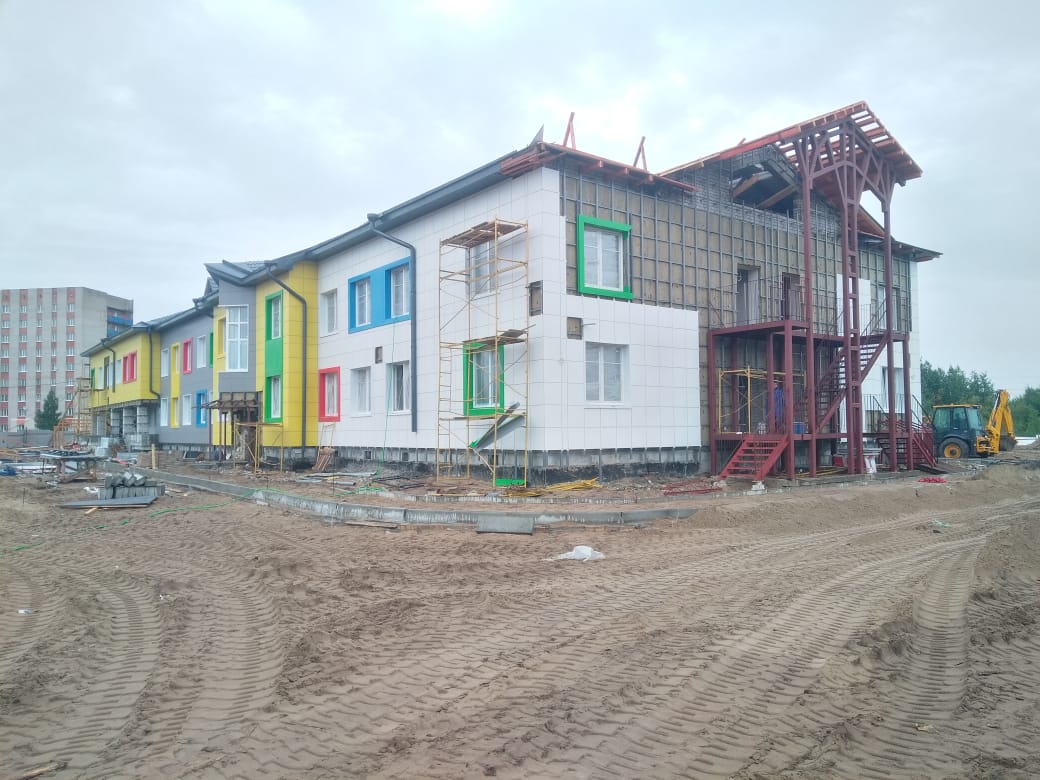 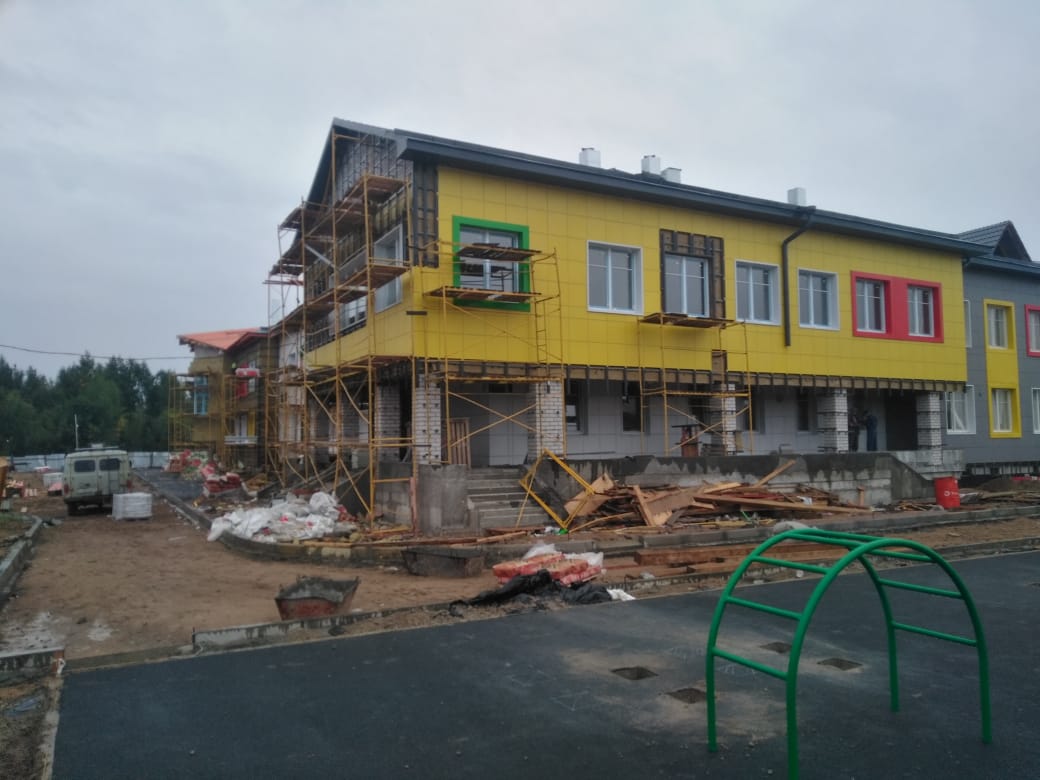 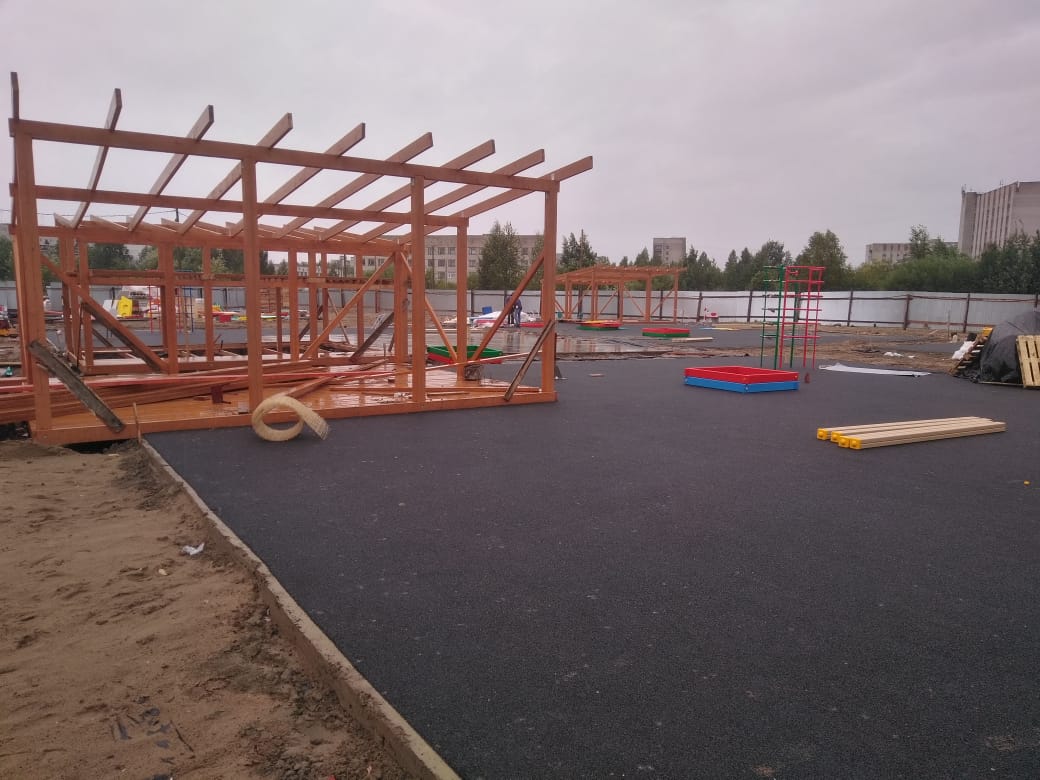 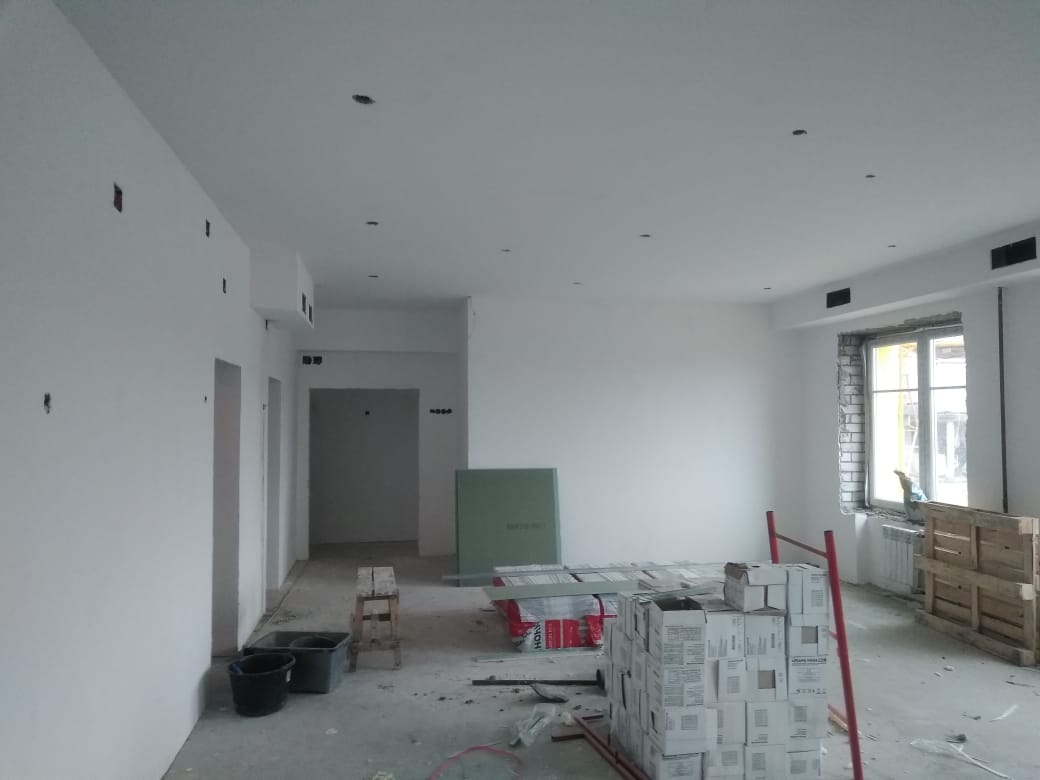 